INDICAÇÃO Nº 3483/2016Sugere ao Poder Executivo Municipal a substituição de árvore existente no passeio público da Rua Ametista, nº 74, no bairro Jardim São Fernando. Excelentíssimo Senhor Prefeito Municipal, Nos termos do Art. 108 do Regimento Interno desta Casa de Leis, dirijo-me a Vossa Excelência para sugerir que, por intermédio do Setor competente, promova a substituição árvore existente no passeio público da Rua Ametista, defronte ao nº 74, no bairro Jardim São Fernando, neste município, conforme protocolo nº 037010/2014.Justificativa:Este vereador foi procurado por munícipes solicitando a substituição do exemplar arbóreo em questão que, de acordo com os moradores, está parcialmente danificada e correndo o risco de cair sobre os imóveis. Os munícipes temem ainda que a árvore caia sobre pedestres e pedem a adoção de medidas urgentes, diante do risco de danos físicos e materiais.Plenário “Dr. Tancredo Neves”, em 08 de junho de 2.016.ANTONIO PEREIRA“Pereira”-Vereador Líder da Bancada PT-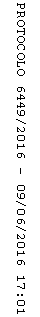 